« Amélioration de la distribution du poisson subventionné par la SNDP »Mauritanie, étendue nationaleTermes de référence_recrutement d’un consultant pour le ciblage des ménages vulnérables dans le cadre de la distribution des poissons au niveau des 9 communes de Nouakchott.Financé par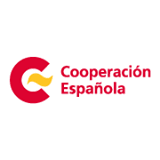 Mars 2021Contexte et justificationL’insécurité alimentaire en Mauritanie est un problème chronique et étroitement lié aux intempéries, les 5 dernières années oscillent entre 21 et 31% de la population en période de soudure ou entre récoltes et le taux de malnutrition aiguë globale chez les enfants de moins de 2 ans varie entre 11 et 13%.D'autre côté, la Mauritanie est l'un des pays avec les plus grandes ressources de pêche au monde, mais les niveaux de consommation nationale sont très faibles, principalement en raison de l'éloignement et du manque de communication entre la côte et l'intérieur, qui a façonné une société principalement consommatrice de viande, de denrées alimentaires économiquement non accessibles à tous et générant une alimentation pauvre en protéines pour larges couches de la population pauvre du pays.Le code de la pêche prévoit la rétention du 2% des captures des navires industriels détenteurs d'une licence de pêche pélagique, ces poissons déjà congelés à bord, ainsi que les réquisitions faites par la surveillance maritime, sont la ressource avec laquelle la SNDP compte pour sa distribution et vente subventionnée. L'entreprise dispose actuellement d'un important réseau logistique au niveau des plus grandes capitales des régions du pays, ainsi que des moyens de transport qui relient les plateformes, cependant, elle souffre de plusieurs difficultés de gestion et de contrôle au niveau de ses différents départements, distribution, logistique et administration.La manque de planification des distributions selon des critères de besoin spécifiques, son suivi et control.La difficulté de gestion des infrastructures et équipements.Le besoin d’avoir une information complète en tout moment du fonctionnement de la SNDP.Dans l’objet de consolider et améliorer le fonctionnement de l’entreprise publique, ce projet est formulé á la base des recommandations des études et les échanges avec la direction de la SNDP.Afin de maximiser l'impact de son intervention sur les moyens d’existence et les capacités de résilience des populations via une distribution de poisson subventionnée, Un consultant appuyé par l’équipe de projet au niveau de la SNDP conduira un ciblage des bénéficiaires de cette distribution dans les 9 communes de Nouakchott (Teyareth-Ksar-Tevragh Zeina-Toujounine-Sebkha-El Mina-Dar Naim-Arafat et Riyadh.Les présents termes de référence sont élaborés dans le but de recruter un consultant afin d’identifier les ménages vulnérables qui seront bénéficiaires de la distribution des poissons.Objectifs du ciblage Objectif général L’objectif principale est de cibler les ménages vulnérables au niveau des 9 communes de Nouakchott. Ce ciblage se fera en collaboration avec les mairies pour les indigents et les autorités sanitaires pour la malnutrition.Objectifs spécifiques Les objectifs spécifiques consistent à :Consulter les listes et base de données des indigents si disponibles au niveau des mairies ;Identifier et valider avec les acteurs locaux les listes des indigents disponibles au niveau des mairies. Au moins 20% des distributions seront destinées à cette population.Identifier avec les centres de santé ou ONG qui travaillent dans le domaine de la nutrition, les cas de malnutris provenant des ménages indigents. Au moins 10% des distributions seront destinées à cette population ;Produire une BDD des ménages vulnérables bénéficiaires au niveau de la DDL ;Rédiger un rapport d’activité ciblage des ménages vulnérables au niveau des communes ciblées avec une estimation du total de bénéficiaires ; Mettre en marche un système d’identification des bénéficiaires cibles, ;Proposer un système de contrôle de la distribution auprès des ménages très pauvres (TP) permettant de vérifier que ces pourcentages évoqués plus haut seront respectés.  Résultats attendus Les ménages indigents au niveau des 9 communes de Nouakchott sont ciblées avec les mairies ;Les ménages vulnérables sont ciblés avec les autorités sanitaires à travers les cas de malnutrition ;Une BDD répertoriant la liste des ménages vulnérables bénéficiaires identifiées avec les mairies et les centres de santé est produite ;Méthodologie Déroulement et Méthodologie de ciblage Les zones d’interventionLes zones d’intervention sont résumées dans le tableau suivantMéthodologie et critères Le ciblage des ménages bénéficiaires se fera avec les mairies et les centres de santé (CRENAS ET CRENI) afin d’identifier les ménages vulnérables. NB 1: Afin de valider les profils identifiés à travers les listes des indigents disponibles au niveau des mairies, un comité communautaire doit être constitué dans chaque quartier bénéficiaire selon l’approche classique HEA (analyse économique des ménages). Le base de cette enquête reste la liste des bénéficiaires identifiés au niveau des mairies.NB 2 : La possibilité de confirmer ces indigents identifiés à travers ces listes par d’autres listes/bases de données de ciblage des ménages pauvres (liste de catégorisation validé par le PAM, CSA,.etc.) sera un grand atout.  Durée de l’étudeLa durée prévisionnelle de l’étude est de 2 mois.PROFIL DU PRESTATAIRELes soumissionnaires devront être, de préférence, des équipes pluridisciplinaires et accomplir les conditions suivantes :Bac+5 dans le domaine socioéconomique (économiste, sociologue et similaires)  Avoir une expérience avérée dans la réalisation d’enquêtes de type socioéconomique pour des projets de coopération en Mauritanie (au moins 5) Compter avec une équipe, formés et avec expérience, qui maitrisent le français et les langues nationales. Connaissance démontrée des approches participatives, et connaissance préalable du contexte institutionnel MauritanienCompétences en analyse qualitative et quantitative des donnéesMaîtrise des langues internationales (Français privilégié). La connaissance du Hassanya et/ou d’autres langues locales utilisées dans les zones d’interventions serait apprécié.Contenu de l’offre Des curriculums vitae (CV) détaillé de toute l’équipe  Attestations de travail effectués et diplômes obtenus dans les domaines demandés. Une note synthétique de compréhension de la mission ; Un plan de travail incluant un chronogramme prévisionnel mentionnant les différentes phases pour la remise des documents et le travail de formation/accompagnement. L’offre financière déclinera dans un document séparé et en détail le budget pour les différentes étapes en précisant les coûts unitaires.MODALITES DE SOUMISSIONLes candidats intéressés à soumissionner doivent déposer les dossiers de candidature à la direction de la SNDP (situé au dernier feu de signalisation sur la route de Nouadhibou à l’opposé du virage menant vers l’université) le jeudi 25 Avril 2021, avec la mention « Identification des personnes vulnérables à travers le système sanitaire et les indigents avec les mairies pour la distribution de poisson subventionné.L’ouverture des offres se fera le jeudi 25 Avril 2021 à partir de 10H00 mn.WilayaCommuneQuartiers NouakchottTeyarethA identifier et valider avec les acteursNouakchottTevragh ZeinaA identifier et valider avec les acteursNouakchottKsarA identifier et valider avec les acteursNouakchottToujounineA identifier et valider avec les acteursNouakchottSebkha.A identifier et valider avec les acteursNouakchottEl MinaA identifier et valider avec les acteursNouakchottDar NaimA identifier et valider avec les acteursNouakchottArafat A identifier et valider avec les acteursNouakchottRiyadhA identifier et valider avec les acteurs